Muy Señor mío/Muy Señora mía:1	Tras la Circular TSB 76 de fecha 19 de diciembre de 2013 y la Circular TSB 90 de fecha 25 de marzo de 2014, le informo por la presente que 31 Estados Miembros que participaron en la última reunión de la Comisión de Estudio 13 aprobaron los textos de un proyecto de Recomendación UIT-T revisada y dos proyectos de Nueva Recomendación durante su Sesión Plenaria celebrada el 18 de julio de 2014.2	Los títulos de las Recomendaciones UIT-T revisada y nuevas son los siguientes:Recomendación UIT-T Y.1271 (revisada), Marco(s) relativo(s) a los requisitos y capacidades de red necesarios para soportar telecomunicaciones de emergencia en redes evolutivas con conmutación de circuitos y conmutación de paquetes.Recomendación UIT-T Y.2771 (nueva), Marco para la inspección detallada de paquetes.Recomendación UIT-T Y.2725 (nueva), Soporte de OpenID en las redes de la próxima generación.3	Puede accederse en línea a la información disponible sobre patentes en el sitio web del UIT-T.4	Los textos de las Recomendaciones prepublicadas estarán pronto disponibles en el sitio web del UIT-T.5	La UIT publicará lo antes posible los textos de estas Recomendaciones.Le saluda muy atentamente.
Malcolm Johnson
Director de la Oficina de
Normalización de las TelecomunicacionesOficina de Normalización
de las Telecomunicaciones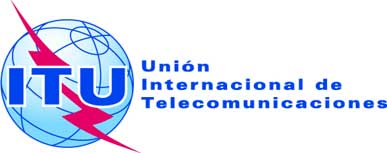 Ginebra, 24 de julio de 2014
Ref.:Ref.:Circular TSB 110COM 13/TK-	A las Administraciones de los Estados Miembros de la UniónTel.:
Fax:
Correo-e:Tel.:
Fax:
Correo-e:+41 22 730 5126
+41 22 730 5853
tsbsg13@itu.int Copia:-	A los Miembros del Sector UIT-T;-	A los Asociados del UIT-T;-	A las Instituciones Académicas del UIT-T;-	Al Presidente y a los Vicepresidentes de la Comisión de Estudio 13;-	Al Director de la Oficina de Desarrollo de las Telecomunicaciones;-	Al Director de la Oficina de RadiocomunicacionesAsunto:Aprobación de la Recomendación revisada UIT-T Y.1271 y de las nuevas Recomendaciones UIT-T Y.2771 y UIT-T Y.2725 Aprobación de la Recomendación revisada UIT-T Y.1271 y de las nuevas Recomendaciones UIT-T Y.2771 y UIT-T Y.2725 Aprobación de la Recomendación revisada UIT-T Y.1271 y de las nuevas Recomendaciones UIT-T Y.2771 y UIT-T Y.2725 